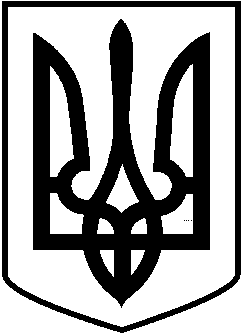                                                                  УКРАЇНА                                  ТАРУТИНСЬКА  СЕЛИЩНА РАДА                                                      РОЗПОРЯДЖЕННЯ  № 20         20.03.2020 року                                                                                                смт. ТарутинеПро внесення змін до розпорядження селищного голови від 17.03.2020 року № 19 «Про тимчасове зупинення роботи об’єктів загального користування, розташованих на території Тарутинської селищної ради Тарутинського району Одеської області, з метою попередження розповсюдження захворюваності на гостру респіраторну інфекцію,спричинену коронавірусом COVID-19»Керуючись ст. ст. 12, 17, 26, 29, 32, 42 Закону України «Про місцеве самоврядування в Україні», на виконання постанови Кабінету Міністрів України від 11 березня 2020 року № 211 «Про запобігання поширенню на території України коронавірусу COVID-19» із змінами внесеними постановою Кабінету Міністрів України від 16.03.2020 № 215, розпорядженням голови Одеської обласної державної адміністрації від 18 лютого 2020 року № 91-/од-2020 «Про заходи щодо запобігання занесенню і поширенню на території Одеської області гострої респіраторної хвороби, спричиненої коронавірусом 2019-nCoV», рішенням комісії з питань техногенно-екологічної безпеки та надзвичайних ситуацій Одеської обласної державної адміністрації від 16.03.2020 року № 6, рішенням комісії з питань техногенно-екологічної безпеки та надзвичайних ситуацій Тарутинської районної державної адміністрації від 17.03.2020 року № 6, з метою запобігання розповсюдження захворюваності на гостру респіраторну інфекцію, спричинену коронавірусом COVID-19,ЗОБОВ’ЯЗУЮ:Внести до розпорядження селищного голови від 17.03.2020 р. № 19 «Про тимчасове зупинення роботи об’єктів загального користування, розташованих на території Тарутинської селищної ради Тарутинського району Одеської області, з метою попередження розповсюдження захворюваності на гостру респіраторну інфекцію, спричинену коронавірусом COVID-19» зміни, що додаються.  Тарутинський селищний голова                                                            Іван  КУРУЧДодатокдо розпорядження селищного головивід 20.03.2020 № 20 Зміни до розпорядження селищного голови від 17.03.2020 р. № 19«Про тимчасове зупинення роботи об’єктів загального користування, розташованих на території Тарутинської селищної ради Тарутинського району Одеської області, з метою попередження розповсюдження захворюваності на гостру респіраторну інфекцію, спричинену коронавірусом COVID-19»Заборонити на території Тарутинської селищної ради:1) відвідування закладів освіти її здобувачами;2) з 00 год. 01 хв. 17 березня 2020 р.  проведення всіх масових (культурних, розважальних, спортивних, соціальних, релігійних, рекламних та інших) заходів, у яких бере участь понад 10 осіб, крім заходів, необхідних для забезпечення роботи органів державної влади та органів місцевого самоврядування;3) з 00 год. 01 хв. 17 березня 2020 р. роботу суб’єктів господарювання, яка передбачає приймання відвідувачів, зокрема закладів громадського харчування (ресторанів, кафе тощо), торговельно-розважальних центрів, інших закладів розважальної діяльності, фітнес-центрів, дитячих майданчиків, закладів культури, торговельного і побутового обслуговування населення, крім роздрібної торгівлі продуктами харчування, пальним, засобами гігієни, лікарськими засобами та виробами медичного призначення, засобами зв’язку, провадження банківської та страхової діяльності, а також торговельної діяльності і діяльності з надання послуг з громадського харчування із застосуванням адресної доставки замовлень за умови забезпечення відповідного персоналу засобами індивідуального захисту;2. Тарутинському відділенню поліції Арцизького ВПГУНП в Одеській області забезпечити контроль за  виконанням цього розпорядження всіма розташованими на території Тарутинської селищної ради органами влади, об'єднаннями громадян, підприємствами, установами та організаціями, посадовими особами, а також громадянами, які постійно або тимчасово проживають на відповідній території.Заступник Тарутинського селищного голови            з питань діяльності виконавчого комітету                                             Юрій ШАВЬОЛКІН